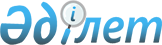 Қазақстан Республикасының Президенттігіне кандидаттар үшін үгіттік баспа материалдарынын орналастыру үшін орын белгілеу туралы
					
			Күшін жойған
			
			
		
					Батыс Қазақстан облысы Теректі ауданы әкімдігінің 2011 жылғы 14 наурыздағы № 69 қаулысы. Батыс Қазақстан облысы Әділет департаментінде 2011 жылғы 25 наурызда № 7-12-105 тіркелді. Күші жойылды - Батыс Қазақстан облысы Теректі ауданы әкімдігінің 2011 жылғы 22 сәуірдегі № 109 қаулысымен      Ескерту. Күші жойылды - Батыс Қазақстан облысы Теректі ауданы әкімдігінің 2011.04.22 № 109 Қаулысымен      Қазақстан Республикасының 1995 жылғы 28 қыркүйектегі "Қазақстан Республикасындағы сайлау туралы" Конституциялық Заңына, Қазақстан Республикасының 2001 жылғы 23 қаңтардағы "Қазақстан Республикасындағы жергілікті мемлекеттік басқару және өзін-өзі басқару туралы" Заңына сәйкес аудан әкімдігі ҚАУЛЫ ЕТЕДІ:



      1. Теректі аудандық аумақтық сайлау комиссиясымен бірлесіп, Қазақстан Республикасының Президенттігіне кандидаттар үшін үгіттiк баспа материалдарын орналастыру үшiн қосымшаға сәйкес орындар белгіленсін.



      2. Барлық селолық округтердің әкімдері үгіттік баспа материалдарын орналастыру орындарын стендтермен, тақталармен, тұғырлықтармен жарақтандырсын.



      3. Осы қаулының орындалуын бақылау аудан әкімінің орынбасары А. С. Бралиевке жүктелсін.



      4. Осы қаулы алғаш ресми жарияланғаннан кейін қолданысқа енгізіледі және 2011 жылғы 3 наурыздан бастап туындаған құқықтық қатынастарға таратылады.      Аудан әкімі                      А. Утегулов      КЕЛІСІЛДІ:      Теректі аудандық сайлау

      комиссиясының төрағасы

      _____________А. Бралиев

      14.03.2011 г.

Аудан әкімдігінің

2011 жылғы 14 наурыздағы

№ 69 қаулысына қосымша Қазақстан Республикасының Президенттігіне

кандидаттар үшін үгіттiк баспа материалдарын

орналастыру үшiн орындар
					© 2012. Қазақстан Республикасы Әділет министрлігінің «Қазақстан Республикасының Заңнама және құқықтық ақпарат институты» ШЖҚ РМК
				№Селолық округ атауыЕлді-мекен атауыҮгіттiк баспа материал-

дарын орналастыру орыныҮгіттік баспа материал-

дарының түрі1.Ақжайық АқжайықМәдениет үйі ғимаратының алдындаТұғырлық, стенд2.Ақжайық АбайЖалпы орта білім беретін мектеп ғимаратының алдындаСтенд3.Ақжайық СанаторийБастауыш білім беретін мектеп ғимаратының алдындаСтенд4.Ақжайық ТалпынЖалпы орта білім беретін мектеп ғимаратының алдындаСтенд5.Ақжайық СүттігендіБастауыш білім беретін мектеп ғимаратының алдындаСтенд6.АқсуатАқсуатЖалпы орта білім беретін мектеп ғимаратының алдындаТақта7.АқсуатПоймаБастауыш білім беретін мектеп ғимаратының алдындаСтенд8.АқсуатМагистральныйЖалпы орта білім беретін мектеп ғимаратының алдындаСтенд9.АқсуатӘйтиевБастауыш білім беретін мектеп ғимаратының алдындаСтенд10.АқсоғымАқсоғымАуылдық клуб ғимаратының алдындаТақта11.АқсоғымҮлкен ЕңбекАуылдық клуб ғимаратының алдындаСтенд12.АқсоғымБозайНегізгі орта білім беретін мектеп ғимаратының алдындаСтенд13.АңқатыАңқатыМәдениет үйі ғимаратының алдындаТақта14.АңқатыРыбцехФельдшерлік пункт ғимаратының алдындаСтенд15.АңқатыҚандықНегізгі орта білім беретін мектеп ғимаратының алдындаТақта16.АңқатыЕрсарыБастауыш білім беретін мектеп ғимаратының алдындаСтенд17.БогдановБогдановАуылдық клуб ғимаратының алдында Тақта18.ДолинДолинАуылдық клуб ғимаратының алдындаТақта19.КөнеккеткенКөнеккеткенАуылдық клуб ғимаратының алдындаСтенд20.КөнеккеткенҚамыстыкөлБастауыш білім беретін мектеп ғимаратының алдындаСтенд21.НовопавловНовопавловЖалпы орта білім беретін мектеп ғимаратының алдында Тақта22.ПодстепныйПодстепный№ 1 жалпы орта білім беретін мектептің және "Үміт" лингвистикалық гимназиясы ғимараттарының алдындаТұғырлық, стенд23.ПодстепныйЮбилейныйНегізгі орта білім беретін мектеп ғимаратының алдындаСтенд24.ПодстепныйЛесопитомникФельдшерлік пункт ғимаратының алдындаСтенд25.ПокатиловПокатиловМәдениет үйі ғимаратының алдындаСтенд26.ПридорожныйПридорожныйФельдшерлік пункт ғимаратының алдындаТақта27.ПридорожныйСарсеновФельдшерлік пункт ғимаратының алдындаСтенд28.ПридорожныйАлғабасНегізгі орта білім беретін мектеп ғимаратының алдындаСтенд29.ПриречноеПриречноеЖалпы орта білім беретін мектеп ғимаратының алдында Тақта30.ТөңкерісТөңкерісМәдениет үйі ғимаратының алдындаСтенд31.ТөңкерісШөптікөлЖалпы орта білім беретін мектеп ғимаратының алдында Стенд32.ТөңкерісҚоныссайБастауыш білім беретін мектеп ғимаратының алдындаСтенд33.ҰзынкөлҰзынкөлАуылдық клуб ғимаратының алдындаСтенд34.ФедоровФедоров№ 1 Жалпы орта білім беретін мектеп ғимаратының алдында Тұғырлық, стенд35.ФедоровДонецкБастауыш білім беретін мектеп ғимаратының алдындаСтенд36.ФедоровҚабылтөбеФельдшерлік пункт ғимаратының алдындаСтенд37.ФедоровЖайық стансасыЖалпы орта білім беретін мектеп ғимаратының алдында Стенд38.ФедоровФедоровАудандық мәдениет үйі ғимаратының алдындаТақта39.ФедоровФедоровФедоровка қазақша жалпы орта білім беретін мектеп ғимаратының алдында Стенд40.ШағатайШағатайМәдениет үйі ғимаратының алдындаТақта41.ШағатайҚоғалытүбекНегізгі орта білім беретін мектеп ғимаратының алдындаСтенд42.ШағатайҚарабасНегізгі орта білім беретін мектеп ғимаратының алдындаСтенд43.ШағатайҚызылжарНегізгі орта білім беретін мектеп ғимаратының алдындаСтенд44.ШағатайҚұтсиықНегізгі орта білім беретін мектеп ғимаратының алдындаСтенд45.ШалқарШалқарБастауыш білім беретін мектеп ғимаратының алдындаТақта46.ШалқарСары өмірЖалпы орта білім беретін мектеп ғимаратының алдындаСтенд47.ШалқарДуанаНегізгі орта білім беретін мектеп ғимаратының алдындаСтенд48.ШағанНовая жизньЖалпы орта білім беретін мектеп ғимаратының алдындаСтенд, тақта49.ШағанСоциализмЖалпы орта білім беретін мектеп ғимаратының алдындаСтенд50.ШағанБекейФельдшерлік пункт ғимаратының алдындаСтенд